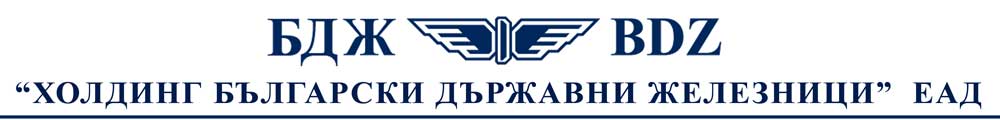 ул. “Иван Вазов” № 3, София 1080		                                                                                    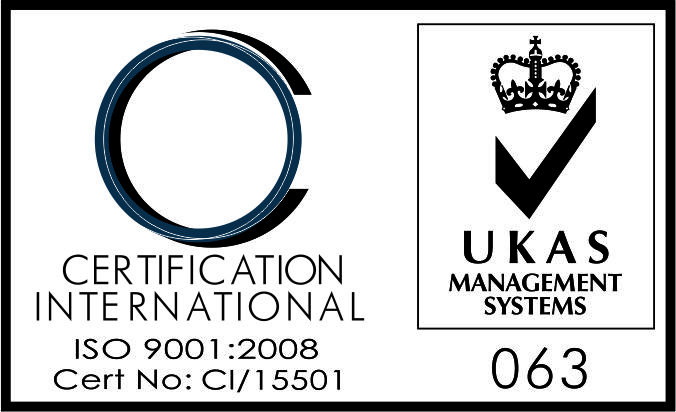 тел.: (+359 2) 981 11 10; (+359 2) 932 43 10		                                                                                    факс: (+359 2) 987 71 51bdz@bdz.bgwww.bdz.bg                                     О Б Я В Л Е Н И Е„Холдинг Български държавни железници” ЕАДоткрива търг с тайно наддаване за продажба на56 /петдесет и шест/ броя неоперативни активи, от които: 8 броя тягови двигатели, 12 броя статори, 33 броя ротори, 1 брой тягов трансформатор и 2 броя тягови реактори, собственост на „Холдинг БДЖ” ЕАД, в състоянието в което са и от мястото, където се намират, разделени в 11 лота.Описание на обектите: 56 /петдесет и шест/ броя неоперативни активи, от които: 8 броя тягови двигатели, 12 броя статори, 33 броя ротори, 1 брой тягов трансформатор и 2 броя тягови реактори, собственост на „Холдинг БДЖ” ЕАД, в състоянието в което са и от мястото, където се намират, разделени в 11 лота.Начална тръжна цена и стъпка на наддаване:           Началната тръжна цена и стъпката на наддаване са както следва:Началната тръжна цена е без ДДС, франко местонахождението на всеки един актив.ДДС се начислява върху достигнатата на търга цена за съответния лот при спазване на разпоредбите на Закона за данък върху добавената стойност /ЗДДС/ и Правилника за прилагане на ЗДДС.3. Вид на търга: търг с тайно наддаване по реда на Правилника за реда за упражняване правата на държавата в търговските дружества с държавно участие в капитала. Заседанието по провеждането на търга с тайно наддаване е открито за всички кандидати, подали заявление за участие и допуснати до участие в търга от комисията, назначена за провеждането му.           4. Начин на плащане: Всички дължими плащания по сключения договор и начина им на плащане са описани в проекта на договора към тръжната документация.          5. Търгът ще се проведе на 12.04.2017 г. от 10.00 часа в сградата на “Холдинг БДЖ” ЕАД в град София, ул. “Иван Вазов” № 3. Регистрацията на участниците ще се извърши от тръжната комисия в обявения ден и час за откриване на търга.         6. Тръжна документация ще се продава всеки работен ден между 8.00 до 16.00 ч. , до 06.04.2017 г. (включително), в административната сграда на „Холдинг БДЖ” ЕАД, на адрес: град София, ул. “Иван Вазов” № 3, етаж 1 – Деловодство, срещу невъзвръщаеми 100,00 (сто) лева, без ДДС, заплатени в касата на дружеството.         7. Депозитът за участие в търга e в размер на 50% от началната тръжна цена за съответния лот и трябва да бъде внесен по банков път, и при условията, указани в тръжната документация,  в срок до 10.04.2017 г. (включително).         8. Оглед на активите се извършва по местонахождението им, всеки работен ден от 9.00 до 16.00 ч., в срок до  07.04.2017 г. (включително), срещу представяне на документ за закупена тръжна документация, при спазване изискванията за безопасност.          9. Заявления за участие се приемат всеки работен ден от 8.00 до 16.00 ч., в срок до  11.04.2017 г. (включително)  в деловодството на “Холдинг БДЖ” ЕАД, град София, ул. “Иван Вазов” № 3, етаж 1.       10. Повторен търг ще се проведе на 27.04.2017 г. от 10.00 ч. в сградата на “Холдинг БДЖ” ЕАД, адрес: гр. София, ул. “Иван Вазов” № 3, при което:            - тръжна документация ще се продава при условията на т. 6 от настоящото обявление, в срок до 21.04.2017 г. (включително).           - депозитът за участие в повторния търг в размер на 50% от началната тръжна цена за съответния лот, следва да се внесе от кандидата при условията на т. 7 от настоящото обявление до  25.04.2017 г. (включително).          - оглед на активите се извършва при условията на т. 8 от настоящото обявление, в  срок до 24.04.2017 г. (включително).         - заявленията за участие се приемат всеки работен ден от 8.00 до 16.00 ч., в срок до   26.04.2017 г. в деловодството на “Холдинг БДЖ” ЕАД, град София, ул. “Иван Вазов” № 3, етаж 1.11. Изисквания към участниците:  - Да нямат задължения към “Холдинг БДЖ” ЕАД и/или свързаните с него юридически лица – „БДЖ – Пътнически превози” ЕООД и/или „БДЖ – Товарни превози” ЕООД, към датата на подаване на документите за участие. /Под „задължения” се разбират такива с настъпил падеж./  - За участие в търга се допускат кандидати, закупили тръжна документация, внесли в указания размер и срокове депозит и подали заявление за участие, съгласно условията, описани в тръжната документация.Допълнителна информация на телефон: 02/8 907 304.№Описание на обектитеБройМестоположениеНачална тръжна ценаСтъпка на наддаване                       в лева1 лотТягов двигател от лок. 42-109, с идентификационен № 11Локомотивно депо - Горна Оряховица, склад РЛД - Г.Оряховица11063,14 1106,002 лотТягов двигател от лок. 42-109,  с идентификационен № 21Локомотивно депо - Горна Оряховица, склад РЛД - Г.Оряховица11063,14 1106,003 лотТягов двигател от лок. 42-109, с идентификационен № 31Локомотивно депо - Горна Оряховица, склад РЛД - Г.Оряховица11063,14 1106,004 лотТягов двигател от лок. 42-109, с идентификационен № 41Локомотивно депо - Горна Оряховица, склад РЛД - Г.Оряховица11063,14 1106,005 лотТягов двигател от лок. 43-302, с идентификационен № 51Локомотивно депо - Горна Оряховица, склад РЛД - Г.Оряховица11063,14 1106,006 лотТягов двигател от лок. 43-302, с идентификационен № 61Локомотивно депо - Горна Оряховица, склад РЛД - Г.Оряховица11063,14 1106,007 лотТягов двигател от лок. 43-302, с идентификационен № 71Локомотивно депо - Горна Оряховица, склад РЛД - Г.Оряховица11063,14 1106,008 лотТягов двигател от лок. 43-302, с идентификационен № 81Локомотивно депо - Горна Оряховица, склад РЛД - Г.Оряховица11063,14 1106,009лотТягов трансформатор от лок. 43-3021Локомотивно депо - Горна Оряховица, склад РЛД - Г.Оряховица2731,64 273,0010 лотСтатор № 0388301ПТП-София, Локомотивно депо - Дупница                       4370,62 437,0010 лотРотор № 00765331ПТП-София, Локомотивно депо - Дупница                       4370,62 437,0011 лотСтатори11 Локомотивно депо - София - р-н Подуене                        82140,44 8214,0011 лотРотори32 Локомотивно депо - София - р-н Подуене                        82140,44 8214,0011 лотТягови реактори2 Локомотивно депо - София - р-н Подуене                        82140,44 8214,00